
Národní program „Podpora rozvoje regionů 2019+Projekt „Oprava hřbitovní zdi v Obci Senetářov – 3. etapa“ byl realizován za přispění prostředků státního rozpočtu ČR z Ministerstva pro místní rozvoj z podprogramu Podpora obnovy a rozvoje venkova, dotační titul Obnova drobných sakrálních staveb a hřbitovů.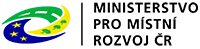 Celkové náklady461 190,- KčVýše dotace poskytnutá z MMR322 800,- KčRealizace akce2019 - 2020